                        КВН по физике                    среди 8- 11 классов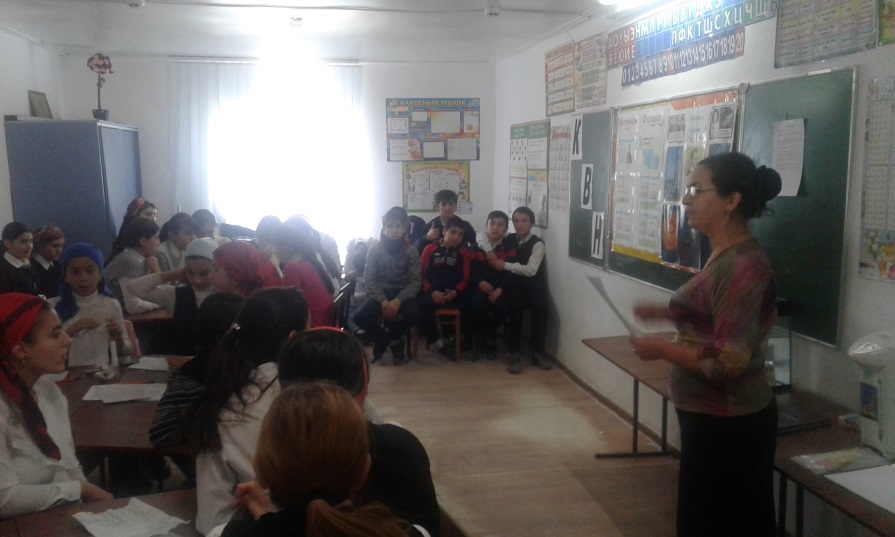 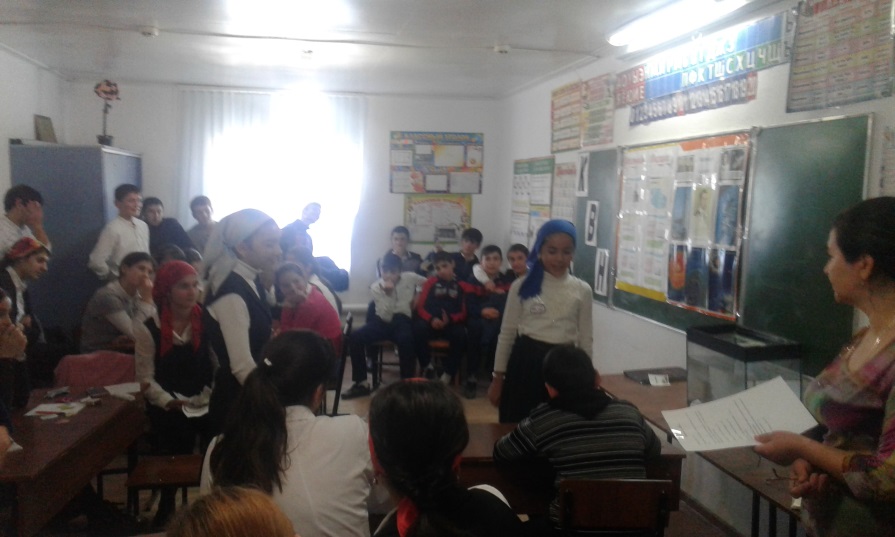 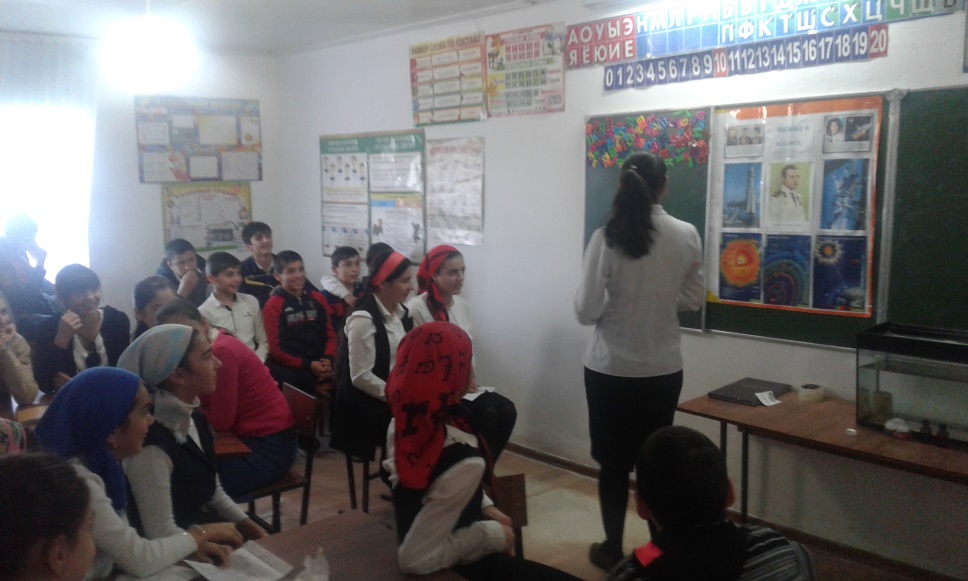 